OiSO.0002.33.2021 PROTOKÓŁ NR XXXIII/2021 POSIEDZENIA RADY GMINY NOZDRZEC z dnia 30 grudnia 2021 roku Rada Gminy Nozdrzec liczy 15 Radnych. Na sesji było 14 Radnych. Nieobecny Radny Zbigniew Szpiech (lista obecności w załączeniu). Sesja trwała od godziny 8.30 do godziny 10.10. Obrady prowadził Przewodniczący Rady Gminy Nozdrzec Adrian Skubisz. Po dokonaniu otwarcia sesji i powitaniu wszystkich zgromadzonych, Przewodniczący Rady Gminy Nozdrzec stwierdził prawomocność obrad. Ad 3. Przewodniczący Rady Gminy poddał pod głosowanie wniosek Radnego Mariana Zaboja, który wpłyną do biura rady o naniesienie poprawek do protokołu nr XXXII z dnia 10 grudnia 2021 roku. W głosowaniu wniosek przyjęto głosami: za – 14, przeciw – 0, wstrzymujących 
się – 0.Następnie Przewodniczący Rady Gminy przystąpił do przyjęcia protokołu nr XXXII/2021 
z dnia 10 grudnia 2021 roku z naniesionymi poprawkami, wobec braku uwag protokół przyjęto głosami: za – 14, przeciw – 0, wstrzymujących się – 0. Ad 4.Wójt Stanisław Żelaznowski przedstawił informację z realizacji uchwał z ostatniej sesji.Wójt udzielił odpowiedzi na wniosek obywatelski złożony przez Radnego Krzysztofa Kurdziela dotyczący: - remontu drogi gminnej nr 877 – remont najbardziej zniszczonego odcinka będzie wykonany w 2022 roku, - montażu oświetlenia na tym samym odcinku – realizacja tej inwestycji nastąpi po zrealizowaniu wcześniejszych projektów oświetleniowych.- możliwości przyłączenia do sieci wodociągowej – przyłącz będzie możliwy po zakończeniu obecnie trwającej przebudowie sieci. Radny Krzysztof Kurdziel w nawiązaniu do złożonego wniosku w sprawie oświetlenia prosił o zamontowanie 2-3 lamp na odległości, gdzie mieści się najwięcej zabudowań oraz przyłącz do wodociągu. Radny podkreślił, że realizacja wnioskowanych inwestycji może prowadzić do rozbudowy ww. terenu i zatrzymania młodego społeczeństwa naszej gminy.Przewodniczący Rady Gminy prosił o zaprotokołowanie uzupełnienia podpisu listy obecności, co zmienia fakt, że na sesji było obecnych 14 Radnych według listy obecności.Przewodniczący Rady Gminy wystąpił z wnioskiem o poszerzenie porządku obrad w pkt. 6 k) o projekt uchwały w sprawie zmian w budżecie gminy na 2021 r. Wniosek przyjęto głosami: za – 14, przeciw – 0, wstrzymujących się – 0.Sesję realizowano według porządku obrad po zmianach:Otwarcie sesji.Stwierdzenie kworum.Przyjęcie protokołu sesji z 10 grudnia 2021 r.Informacja Wójta o realizacji uchwał.Informacja Wójta dot. bieżącej działalności.Podjęcie uchwał w sprawie:a) zmiany statutu Gminnego Zespołu Ekonomiczno – Administracyjnego Szkół w Nozdrzcu stanowiącego załącznik do uchwały Nr XII/150/2016 Rady Gminy Nozdrzec z dnia 
27 października 2016 roku w sprawie zapewnienia wspólnej obsługi administracyjnej, finansowo-księgowej i organizacyjnej dla gminnych jednostek oświatowych,b) zmiany regulaminu dostarczania wody i odprowadzania ścieków na terenie Gminy Nozdrzec,c) zmiany uchwały w sprawie ustalenia szczegółowych warunków przyznawania oraz odpłatności za usługi opiekuńcze i specjalistyczne usługi opiekuńcze z wyłączeniem specjalistycznych usług opiekuńczych dla osób z zaburzeniami psychicznymi oraz warunków częściowego lub całkowitego zwolnienia z opłat i trybu ich pobierania,d) ustalenia zasad wypłaty i wysokości diet Radnych Gminy Nozdrzec,e) ustalenia diety dla sołtysów na terenie Gminy Nozdrzec,f) uchwalenia drugiej i trzeciej Zmiany Studium Uwarunkowań i Kierunków Zagospodarowania Przestrzennego Gminy Nozdrzec,g) uchwalenia zmiany Miejscowego Planu Zagospodarowania Przestrzennego terenów położonych w miejscowościach: Nozdrzec, Wesoła i Hłudno CZĘŚĆ I – WESOŁA,h) uchwalenia zmiany Miejscowego Planu Zagospodarowania Przestrzennego „Wołodź 4” – ETAP Ii) uchwalenia zmiany Miejscowego Planu Zagospodarowania Przestrzennego „Wołodź 4”,j) wyrażenia zgody na sprzedaż w drodze przetargu ustnego nieograniczonego prawa własności nieruchomości gruntowej położonej w miejscowości Wesoła,k) zmian w budżecie gmin na 2021 rok.7. Wolne wnioski i sprawy różne8. Zakończenie.Ad 5. Wójt przedstawił informację o wydanych zarządzeniach w okresie międzysesyjnym.Ad 6.Projekt uchwały w sprawie zmiany statutu Gminnego Zespołu Ekonomiczno – Administracyjnego Szkół w Nozdrzcu stanowiącego załącznik do uchwały Nr XII/150/2016 Rady Gminy Nozdrzec z dnia 27 października 2016 roku w sprawie zapewnienia wspólnej obsługi administracyjnej, finansowo-księgowej i organizacyjnej dla gminnych jednostek oświatowych.Przewodniczący Rady Gminy poinformował, że projekt uchwały został doręczony Radnym wraz z zawiadomieniem o sesji.Radny Marian Zabój pytał kto będzie zajmował się czynnościami księgowymi po szkołach.Wiceprzewodniczący Rady Gminy stwierdził, że w projekcie uchwały jest wyraźny zapis mówiący, iż zadania te będzie wykonywał Gminny Zespół Ekonomiczno-Administracyjny Szkół w Nozdrzcu.Wobec braku uwag i wniosków, Przewodniczący Rady przystąpił do głosowania.Uchwała Nr XXXIII/336/2021 w sprawie zmiany statutu Gminnego Zespołu Ekonomiczno – Administracyjnego Szkół w Nozdrzcu stanowiącego załącznik do uchwały Nr XII/150/2016 Rady Gminy Nozdrzec z dnia 27 października 2016 roku 
w sprawie zapewnienia wspólnej obsługi administracyjnej, finansowo-księgowej 
i organizacyjnej dla gminnych jednostek oświatowych przyjęta została głosami:za - 14, przeciw - 0, wstrzymujących się - 0. Karta imiennego głosowania w załączeniu.Projekt uchwały w sprawie zmiany regulaminu dostarczania wody i odprowadzania ścieków na terenie Gminy Nozdrzec.Przewodniczący Rady Gminy poinformował, że projekt uchwały został doręczony Radnym wraz z zawiadomieniem o sesji.Wobec braku uwag i wniosków, Przewodniczący Rady przystąpił do głosowania.Uchwała Nr XXXIII/337/2021 w sprawie zmiany regulaminu dostarczania wody 
i odprowadzania ścieków na terenie Gminy Nozdrzec przyjęta została głosami:za - 14, przeciw - 0, wstrzymujących się - 0. Karta imiennego głosowania w załączeniu.Projekt uchwały w sprawie zmiany uchwały w sprawie ustalenia szczegółowych warunków przyznawania oraz odpłatności za usługi opiekuńcze i specjalistyczne usługi opiekuńcze 
z wyłączeniem specjalistycznych usług opiekuńczych dla osób z zaburzeniami psychicznymi oraz warunków częściowego lub całkowitego zwolnienia z opłat i trybu ich pobierania.Przewodniczący Rady Gminy poinformował, że projekt uchwały został doręczony radnym wraz z zawiadomieniem o sesji.Radny Krzysztof Kurdziel pytał czy podana kwota 25 zł to netto czy brutto i czy wysokość kwoty jest narzucana jakąś ustawą.W ramach uzupełnienia Wójt poinformował, że kwota dotychczasowa była jedną 
z najniższych kwot w porównaniu z ościennymi gminami.Wobec braku uwag i wniosków, Przewodniczący Rady przystąpił do głosowania.Uchwała Nr XXXIII/338/2021 w sprawie zmiany uchwały w sprawie ustalenia szczegółowych warunków przyznawania oraz odpłatności za usługi opiekuńcze 
i specjalistyczne usługi opiekuńcze z wyłączeniem specjalistycznych usług opiekuńczych dla osób z zaburzeniami psychicznymi oraz warunków częściowego lub całkowitego zwolnienia z opłat i trybu ich pobierania przyjęta została głosami:za - 14, przeciw - 0, wstrzymujących się - 0. Karta imiennego głosowania w załączeniu.Projekt uchwały w sprawie ustalenia zasad wypłaty i wysokości diet Radnych Gminy Nozdrzec.Przewodniczący Rady Gminy poinformował, że projekt uchwały został doręczony Radnym wraz z zawiadomieniem o sesji.Przewodniczący Rady zaznaczył, że procedowany projekt uchwały był omawiany wiele razy na komisjach.Radny Marian Zabój poinformował, że Przewodniczący Rady Gminy ma za wysoką dietę. 
Radny stwierdził, że Przewodniczący Rady nie pełni swojej roli należycie i nie ma doświadczenia. Przykładem była sytuacja ostatniego posiedzenia na, którym był temat drogi w Nozdrzcu i Przewodniczący Rady Gminy nie poparł Radnego, tylko staną po stronie Wójta. Jako kolejny przykład Radny Marian Zabój podał, że gdy wnioskował o zakup sprzętu do głosowania dla radnych, który jest wymagany ustawowo, również nie został poparty przez Przewodniczącego Rady. Radny stwierdził, że Przewodniczący Rady nie zapoznaje się 
z protokołami komisji. Według Radnego Mariana Zaboja stawka wskazana w projekcie uchwały jest zbyt duża tym bardziej, że Przewodniczący Rady załatwił sobie ciepłą posadkę przy urzędzie i nie powinien narzekać.Przewodniczący Rady stwierdził, że maksymalna stawka wynosiłaby 100% czyli 2 147,00 zł. 
Dodatkowo przypomniał, iż na wspólnych posiedzeniach stałych Komisji Rady Gminy, na których były analizowane diety, optował za pozostawieniem diety Przewodniczącego Rady bez wprowadzania zmian. A propozycja o wysokości 80% była proponowana przez Radnych oraz przez Wójta.Natomiast co do zarzutów w sprawie poparcia dla Radnego o wyznaczenie drogi 
przez działkę gminną w miejscowości Nozdrzec, to Przewodniczący Rady przypomniał, że opowiedział się właśnie po stronie Rady tj. Komisji Rewizyjnej, której Radny Marian Zabój zarzucał stronniczość względem Wójta, co jest kłamliwym i nie słusznym zarzutem, ponieważ Komisja Rewizyjna stanęła na wysokości zadania i po rozpatrzeniu wszystkich dokumentów nie stwierdziła brak gospodarności w działaniach Wójta Gminy Nozdrzec.W nawiązaniu do pracy w Gminnym Ośrodku Kultury, Przewodniczący Rady Gminy wskazał, że zwrot „ciepła posadka” jest niewłaściwym określeniem, opierając się na licznych sukcesach oraz wysokość pozyskanych środków zewnętrznych na działania kulturalne i nie tylko, których dotychczas nie było na terenie gminy.Radna Grażyna Gładysz prosiła o poddanie pod dyskusję w przedmiotowym projekcie uchwały § 4. Wysokość diet miesięcznych, o których mowa w § 2 i § 3, ulega obniżeniu np. 20% za każdą nieobecność radnego na sesji Rady Gminy i posiedzeniu stałej komisji, której jest członkiem (zaokrąglonych do pełnego złotego).Radna zakomunikowała, że brak jest zapisu, który by informował o tym czy ryczałt należy się w przypadku gdy w danym miesiącu nie ma sesji ani posiedzenia komisji, a także brak informacji o sytuacji gdy Radny wykonywał inne obowiązki związane z funkcją Radnego 
i z tego powodu był nieobecny na sesji. Przewodniczący Rady poinformował, że ryczałt przysługuje za każdy miesiąc nawet 
w przypadku gdy jest brak posiedzeń. Radny Krzysztof Kurdziel poinformował, że w uchwale Rady Miasta Dynowa jest zapis 
dotyczący potraceń; za pierwszą nieobecność 25 % za drugą nieobecność 50 % i nie może przekroczyć 75 % potrąceń. Na zgłaszane uwagi i pytania odpowiedzi udzielił Radca Prawny obecny na obradach informując, że wypłata diety jest ekwiwalentem za utracone możliwości zarobkowania. Jeżeli byłby zapis mówiący o potraceniu w wysokości nie większej niż 75 % pomimo, że Radny nie wykonuje podstawowych obowiązków, nie mamy gwarancji, że w nadzorze prawnym taki zapis przejdzie. Na temat wykonywania innych obowiązków, do czego nawiązywała Radna Grażyna Gładysz, Radca Prawny wyjaśnił, że podstawowym obowiązkiem Radnego jest uczestnictwo na sesji  i posiedzeniach komisji.Radny Krzysztof Kurdziel stwierdził, że najlepszym rozwiązaniem będzie pozostawienie diet bez zmian.Radny Stanisław Szpiech poinformował, że w sprawie diet odbyły się dwa wspólne posiedzenia komisji i na pierwszym posiedzeniu ustalono diety za udział w posiedzeniu. Radny stwierdził, że w procedowanym projekcie jest ryczałt i jest to niesprawiedliwe np. dla Komisji Rewizyjnej, która zajmuje się wieloma sprawami i odbywa posiedzenia częściej za taka samą kwotę co inna komisja, która nie będzie miała posiedzeń w danym miesiącu. Przewodniczący Rady przypomniał, że na pierwszym posiedzeniu uzgodniono diety za udział, gdzie pojawiały się też głosy za ryczałtem. W związku z tym przygotowano dwa projekty uchwał tj. projekt diety za udział i projekt diety w formie ryczałtu. Na spotkaniu przed sesją 10 grudnia, zaproponowane projekty zostały omówione i w głosowaniu Radni wybrali formę ryczałtu. W trakcie sesji wnioskiem Radnych projekt został zdjęty z porządku obrad w celu kolejnego omówienia. Po przeprowadzonej dyskusji na trzecim posiedzeniu, Radni ponownie wybrali opcję ryczałtu i w takim brzmieniu procedowana jest uchwała. Wiceprzewodniczący Rady stwierdził, że Radni większością głosów wybrali projekt ryczałtu 
i został umieszczony w porządku obrad, a co do ilości posiedzeń komisji to należy stwierdzić, że jest ich za dużo, przykładem tego jest sprawdzanie lasu w Hucie Poręby. Wiceprzewodniczący Rady zaznaczył, że komisje są potrzebne ale w uzasadnionych przypadkach i powinny być efekty prac Komisji.Radny Marian Zabój poinformował, że komisje są potrzebne ale żeby z tych posiedzeń wynikały jakieś wnioski, postulaty w innych sytuacjach posiedzeń komisji nie ma co robić.Radny wnioskował o zdjęcie z porządku obrad procedowanego projektu uchwały.Wiceprzewodniczący Rady powtórzył, że jest przygotowany projekt uchwały i powinien być poddany pod głosowanie.Przewodniczący Rady stwierdził, że Komisje są potrzebne ale na tych posiedzeniach powinny być wypracowane i przegłosowane wnioski. W nawiązaniu do zarzutów Radnego Mariana Zaboja o niezapoznawanie się z protokołami z posiedzeń Komisji, Przewodniczący Rady Gminy Nozdrzec podkreślił, że zapoznaje się ze wszystkimi materiałami wypracowanymi przez Komisje, w związku z czym apelował do Komisji, aby coś z tych posiedzeń wynikało tj. przegłosowane wnioski, które mogą być wskaźnikiem dla Wójta w przygotowywaniu projektów uchwał.Przewodniczący Rady poddał pod głosowanie wniosek Radnego Mariana Zaboja o zdjęcie 
z porządku obrad projektu uchwały w sprawie ustalenia zasad wypłaty i wysokości diet Radnych Gminy Nozdrzec i omówienie go po raz kolejny. W głosowaniu wniosek nie został pozytywnie rozpatrzony; za - 5, przeciw - 7, wstrzymujących się - 2.Wobec braku uwag i wniosków, Przewodniczący Rady przystąpił do głosowania.Uchwała Nr XXXIII/339/2021 w sprawie ustalenia zasad wypłaty i wysokości diet Radnych Gminy Nozdrzec przyjęta została głosami:za - 8, przeciw - 3, wstrzymujących się - 3. Karta imiennego głosowania w załączeniu.Projekt uchwały w sprawie ustalenia diety dla sołtysów na terenie Gminy Nozdrzec.Przewodniczący Rady Gminy poinformował, że projekt uchwały został doręczony radnym wraz z zawiadomieniem o sesji.Przewodniczący Rady poinformował o apelu złożonym do Przewodniczącego Rady od przedstawicieli sołtysów i przekazaniu go Radnym przed sesją w celu zapoznania. Z apelu wynika, że sołtysi wnioskują o usunięcie z ww. projektu uchwały § 2 i z § 3 pkt 1, czyli § 2 zobowiązania sołtysów do dostarczenia wszelkiej korespondencji podatkowej dla mieszkańców swojego sołectwa oraz § 3 pkt 1 potrąceń wynikających z braku uczestnictwa 
w sesji i spotkaniach organizowanych przez Wójta.Wyjaśnień w sprawie zapisu o potraceniach udzieliła mecenas z obsługi prawnej informując 
o pojawiających się rozstrzygnięciach nadzorczych uchwał z braku potraceń za niewykonywanie obowiązków. Podobnie jak przy ryczałcie dla Radnych jest to ekwiwalent za utracone korzyści, a nie wynagrodzenie w związku z tym potracenia musza być zawarte 
w treści projektu uchwały. Co do § 2 to Rada może go usunąć.Wiceprzewodniczący Rady był przeciwny potrąceniom za nie uczestnictwo na sesji, gdyż Sołtys wykonuje wiele innych obowiązków.Stanisław Szpiech stwierdził, że z proponowanym projektem uchwały Sołtysi się nie zgadzają w związku z tym Radny zgłosił wniosek o usunięcie z porządku obrad ww. projektu uchwały i dopracowanie wspólnie z sołtysami.Przewodniczący Rady przypomniał, że Sołtysi nie zgadzają się z § 2 - może być usunięty, a Radni mogą złożyć stosowny wniosek o poprawkę projektu uchwały. Zgodnie z opinią obsługi prawnej § 3 pkt 1 związany z potrąceniami jest obligatoryjny i powinien być częścią uchwały.Następnie Przewodniczący Rady poddał pod głosowanie wniosek Radnego Stanisława Szpiecha o usuniecie z porządku obrad, projektu uchwały w sprawie ustalenia diety dla sołtysów na terenie Gminy Nozdrzec. Wniosek przyjęto w głosowaniu; za - 11, przeciw - 1, wstrzymujących się - 2.Projekt uchwały w sprawie uchwalenia drugiej i trzeciej Zmiany Studium Uwarunkowań 
i Kierunków Zagospodarowania Przestrzennego Gminy Nozdrzec.Przewodniczący Rady Gminy poinformował, że projekt uchwały został doręczony radnym wraz z zawiadomieniem o sesji.Radny Krzysztof Kurdziel zgłosił zastrzeżenia do mało czytelnej mapy stanowiący załącznik do projektu uchwały i w uzasadnieniu do zapisu określającego w przybliżeniu wielkość objętego zmianą obszaru tj. około 18 ha.Radca wyjaśnił, że uzasadnienie jest tylko dla Radnych w celu wyjaśnienia i jest to interpretacja merytorycznego pracownika.Wobec braku uwag i wniosków, Przewodniczący Rady przystąpił do głosowania.Uchwała Nr XXXIII/340/2021 w sprawie uchwalenia drugiej i trzeciej Zmiany Studium Uwarunkowań i Kierunków Zagospodarowania Przestrzennego Gminy Nozdrzec przyjęta została głosami:za - 10, przeciw - 0, wstrzymujących się - 4. Karta imiennego głosowania w załączeniu.Projekt uchwały w sprawie uchwalenia zmiany Miejscowego Planu Zagospodarowania Przestrzennego terenów położonych w miejscowościach: Nozdrzec, Wesoła i Hłudno CZĘŚĆ I – WESOŁA.Przewodniczący Rady Gminy poinformował, że projekt uchwały został doręczony radnym wraz z zawiadomieniem o sesji.Wobec braku uwag i wniosków, Przewodniczący Rady przystąpił do głosowania.Uchwała Nr XXXIII/341/2021 w sprawie uchwalenia zmiany Miejscowego Planu Zagospodarowania Przestrzennego terenów położonych w miejscowościach: Nozdrzec, Wesoła i Hłudno CZĘŚĆ I – WESOŁA przyjęta została głosami:za - 12, przeciw - 0, wstrzymujących się - 2. Karta imiennego głosowania w załączeniu.Projekt uchwały w sprawie uchwalenia zmiany Miejscowego Planu Zagospodarowania Przestrzennego „Wołodź 4” – ETAP I.Przewodniczący Rady Gminy poinformował, że projekt uchwały został doręczony radnym wraz z zawiadomieniem o sesji.Wobec braku uwag i wniosków, Przewodniczący Rady przystąpił do głosowania.Uchwała Nr XXXIII/342/2021 w sprawie uchwalenia zmiany Miejscowego Planu Zagospodarowania Przestrzennego „Wołodź 4” – ETAP I przyjęta została głosami:za - 11, przeciw - 0, wstrzymujących się - 3. Karta imiennego głosowania w załączeniu.Projekt uchwały w sprawie uchwalenia zmiany Miejscowego Planu Zagospodarowania Przestrzennego „Wołodź 4”.Przewodniczący Rady Gminy poinformował, że projekt uchwały został doręczony radnym wraz z zawiadomieniem o sesji.Wobec braku uwag i wniosków, Przewodniczący Rady przystąpił do głosowania.Uchwała Nr XXXIII/343/2021 w sprawie uchwalenia zmiany Miejscowego Planu Zagospodarowania Przestrzennego „Wołodź 4” przyjęta została głosami:za - 11, przeciw - 1, wstrzymujących się - 2. Karta imiennego głosowania w załączeniu.Projekt uchwały w sprawie wyrażenia zgody na sprzedaż w drodze przetargu ustnego nieograniczonego prawa własności nieruchomości gruntowej położonej w miejscowości Wesoła.Przewodniczący Rady Gminy poinformował, że projekt uchwały został doręczony radnym wraz z zawiadomieniem o sesji.Radny Krzysztof Kurdziel poinformował o braku opinii Rady Sołeckiej w projekcie uchwały i niezaznaczonych działkach, o których mowa w projekcie uchwały.W odniesieniu do uwag Radnego Krzysztofa Kurdziela, Przewodniczący Rady poinformował, że opinia Rady Sołeckiej nie jest wiążąca ani obligatoryjna, a numery działek są wskazane-  wystarczy się wcześniej zapoznać z materiałami. W przypadku pytań można zadzwonić do urzędu i porozmawiać z merytorycznym pracownikiem w celu wyjaśnień.Wiceprzewodniczący Rady stwierdził, że opinia Rady Sołeckiej nie jest wiążąca ale w ramach dobrej współpracy powinna być.  Dodatkowych wyjaśnień udzielił merytoryczny pracownik, informując Radnych o pozytywnej opinii Rady Sołeckiej i o położeniu działek rolnych w Sołectwie Wesoła Ujazdy, Ryta Górka. Radny Krzysztof Zawadzki pytał o działkę nr 918 czy to jest droga, aby w przyszłości nie było problemów z brakiem dojazdu do drugiej działki o nr 894.W odpowiedzi pracownik wyjaśnił, że działka o nr 918 jest działką rolną i stanowi dojazd do działki 894 w związku z tym jest propozycja sprzedaży obu działek razem przy jednej wycenie.Wobec braku uwag i wniosków, Przewodniczący Rady przystąpił do głosowania.Uchwała Nr XXXIII/344/2021 w sprawie wyrażenia zgody na sprzedaż w drodze przetargu ustnego nieograniczonego prawa własności nieruchomości gruntowej położonej w miejscowości Wesoła przyjęta została głosami:za - 14, przeciw - 0, wstrzymujących się - 0. Karta imiennego głosowania w załączeniu.Projekt uchwały w sprawie zmian w budżecie gmin na 2021 rok. Przewodniczący Rady Gminy poinformował, że projekt uchwały został przekazany Radnym przed sesją.Skarbnik Halina Wandas przedstawiła procedowany projekt uchwały.Wobec braku uwag i wniosków, Przewodniczący Rady przystąpił do głosowania.Uchwała Nr XXXIII/345/2021 w sprawie zmian w budżecie gmin na 2021 rok przyjęta została głosami:za - 14, przeciw - 0, wstrzymujących się – 0. Karta imiennego głosowania w załączeniu.Ad 7.W sprawach różnych Wójt powiadomił wszystkich o planowanej z dniem 1 stycznia 2022 r. likwidacji kursu do Rzeszowa dla mieszkańców Hłudna i Wesołej. Po przeprowadzonych rozmowach z Panem Prezesem Zarządu PKS w Rzeszowie, kurs utrzymano do końca stycznia 2022 r. i będą podejmowane kolejne kroki w miarę możliwości.Następnie Wójt przekazał, że w dniu 28 grudnia 2021 r. odbyło się spotkanie literackie promujące dwa wydawnictwa Agaty Dudy, dr. Krzysztofa Hajduka i Jacka Cetnarowicza pt. „Kapliczki i krzyże Ziemi Nozdrzeckiej Niech pozostaną dalej tu” oraz „Mieszkańcy powiatu brzozowskiego wobec wojny polsko-ukraińskiej i wojny polsko-bolszewickiej 1918-1921”, zorganizowane przez Przewodniczącego Rady Gminy Nozdrzec. Wójt apelował o korzystanie z takich typu spotkań, które są organizowane dla mieszkańców.Następnie Wójt powiadomił, o zakupie ciągnika z osprzętem, który będzie obsługiwał odśnieżanie Wary i Nozdrzca.Wójt poinformował również o podpisaniu umowy z przedstawicielem Przedsiębiorstwa Robót Inżynieryjnych i Drogowych w Krośnie na wykonanie zadania pn. „Przebudowa i rozbudowa sieci wodociągowej oraz stacji uzdatniania wody w Izdebkach”. Koszt całkowity inwestycji to około 5 ml. zł. Środki przekazane na wykonanie ww. inwestycji pochodzą z Rządowego Funduszu Inwestycji Lokalnych oraz Programu Rozwoju Odnowy Wsi i Ministerstwa Finansów, na wsparcie w zakresie wodociągów i zaopatrzenia w wodę.Radny Krzysztof Kurdziel prosił Wójta o interwencję w sprawie zlikwidowanego kursu 
do Rzeszowa z dnia na dzień o godz. 6.25, pozostawiając dzieci bez możliwości dojazdu 
do szkół.Wójt w odniesieniu do słów radnego poinformował, że odbyły się rozmowy z Panem Prezesem w sprawie rozwoju komunikacji publicznej dla mieszkańców naszej gminy.Na zakończenie, Wójt podziękował wszystkim za współpracę, która przełożyła się na osiągnięcie dobrego poziomu finansowego, a następnie wraz z Przewodniczącym Rady Gminy złożyli życzenia noworoczne.W związku z wyczerpaniem porządku obrad XXXIII zwyczajnej sesji Rady Gminy Nozdrzec, Przewodniczący Rady Gminy Nozdrzec zakończył obrady.Na tym protokół zakończono.Protokołowała:Bogusława Wójcik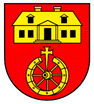 